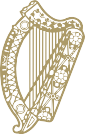 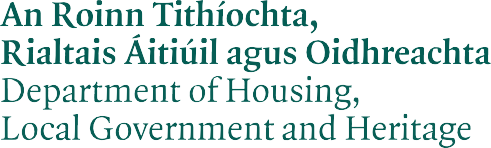 IARRATAS AR THOILIÚAlt 14 d’Acht na Séadchomharthaí Náisiúnta 1930 (arna leasú).Ainm: Seoladh:Teileafón: Ríomhphost:Stiúrthóir Seirbhísí/ Oifigeach Údaraithe: Séadchomhartha Náisiúnta	Uimhir Taifead Séadchomharthaí agus Áiteanna:Ainm an Séadchomhartha:Suíomh (Baile fearainn/Contae):Tagairt ITM:* Taifead Séadchomharthaí agus Áiteanna/Clár na Séadchomharthaí Stairiúla Uimh. Thag. (mar shampla, CL001- 001---).** Úsáideann Suirbhéireacht Seandálaíochta na hÉireann léarscáiliú a sholáthraíonn Suirbhéireacht Ordanáis Éireann, úsáideann sé seo córas comhordaithe Mercator Trasnáil Éireannach (ITM). Tagann sé seo in ionad na léarscáilíochta tagartha Eangaí Éireannach a bhí ann roimhe seo. Más féidir, tabhair comhordanáidí ITM le do thoil. Is féidir le húsáideoirí na comhordanáidí ITM a fháil ó chomhpháirt mapála shuíomh Gréasáin Sheirbhís na Séadchomharthaí Náisiúnta: www.archaeology.ieCuspóir na nOibreacha Beartaithe:Cur síos ar na hOibreacha Beartaithe:Lean ar aghaidh ar bhileog ar leith más gá Míreanna le Cur san Áireamh	Is féidir gach iarratas a chur isteach go leictreonach chuig:nationalmonuments@housing.gov.ieBain úsáid as Iarratas ar Chead Aire S14 i líne ábhair do ríomhphoist agus cinntighgo bhfuil na míreanna seo a leanas san áireamh le d’iarratas:Léarscáil suirbhéireachta ordanáis, ag ceachtar de na scálaí seo a leanas, ag marcáil láthair an láithreáin:Tuaithe 1:5000/1:10000Uirbeach 1:1000Ainm agus sonraí teagmhála an tseandálaí/ailtire/innealtóra atá ag ullmhúdoiciméad.Ráiteas Modha (má theastaíonn tochailt seandálaíochta).Litir ón Údarás Áitiúil (má tá iarratas á dhéanamh thar ceann Údaráis Áitiúil) nódeimhniú scríofa ar chead an úinéara.Uimhreacha tagartha ar bith a bhaineann leis an tionscadal. Mar shampla, uimhir thagartha an tionscadail oidhreachta arna sannadh ag an Roinn Tithíochta, Rialtais Áitiúil agus Oidhreachta agus aon uimhir thagartha d’iarratas pleanála (má tá sé ar fáil) arna sannadh ag an údarás pleanála ábhartha.Nóta Tábhachtach: Níor cheart glacadh leis go bhfuil an Fhoirm Toiliú Aire seo faighte ag an tSeirbhís Séadchomharthaí Náisiúnta go dtí go mbeidh deimhniú i scríbhinn faighte agat á rá sin.Síniú: Dáta:Sonraí an Úinéara (Críochnaigh mar is Cuí)Sonraí an Úinéara (Críochnaigh mar is Cuí)Údarás ÁitiúlÚdarás ÁitiúlAinm:Seoladh:Teileafón:Ríomhphost:Stiúrthóir Seirbhísí/Oifigeach Údaraithe:Úinéir PríobháideachÚinéir PríobháideachAinm:Seoladh:Teileafón:Ríomhphost: